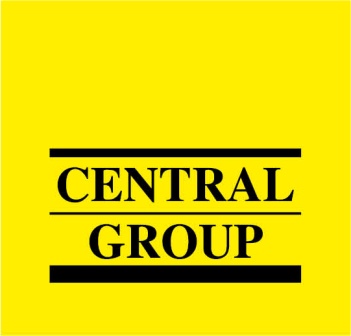 TISKOVÁ ZPRÁVA		22.4.2014CENTRAL GROUP začíná prodávat nové byty v pražských Záběhlicích a na BřevnověSpolečnost CENTRAL GROUP znovu potvrzuje svoji pozici jednoznačného leadera na českém trhu nové bydlení. Poté, kdy minulý měsíc uvedla na trh zcela nové projekty v Praze 4 – Kamýku a v Praze 10 – Pitkovicích, spustí ve středu 23. dubna prodej nových bytů ve dvou dalších projektech. Těmi jsou moderní bytový dům „Švehlova“ v Praze 10 – Záběhlicích a moderní vilový dům s dokončenými luxusními byty „Rezidence Bělohorská“ v Praze 6 – Břevnově.Nový bytový dům v Záběhlicích má celkem 76 bytů s prakticky řešenými dispozicemi 2+kk až 4+kk. Stavba bude dokončena do října příštího roku. Vzhledem k umístění lokality a dispozičnímu řešení jsou tyto nové byty ideální především pro rodinné bydlení. Nový projekt má výbornou dopravní dostupnost do středu Prahy. Hned od domu jezdí přímé tramvaje do centra a také k blízké stanici metra. V okolí jsou školy, školky, sportoviště a jen tři minuty chůze od domu je velké obchodně-zábavní centrum Park Hostivař s fitness a multikinem. Pro relaxaci v přírodě jsou v docházkové vzdálenosti přírodní park Meandry Botiče a Hostivařská přehrada. Na všechny nově nabízené byty se zde nyní vztahují 5% zaváděcí slevy, které jsou platné jen omezenou dobu. Kromě nových bytů v Záběhlicích se od 23. dubna do prodeje dostávají také nové dokončené byty na pražském Břevnově v projektu Rezidence Bělohorská. Jedná se o 20 nových luxusních bytů v moderním vilovém domě. Vybírat je možné z dispozic 1+kk až 4+kk a byty zde jsou připravené k okamžitému nastěhování. Na Břevnově je možné si prohlédnout také ukázkový byt, který je otevřený pravidelně od pátku do neděle, vždy od 13 do 18 hodin.CENTRAL GROUP v současné době nabízí nové byty a rodinné domy v 15 různých lokalitách v Praze a okolí. K výběru jsou jak nemovitosti ve stádiu výstavby, kde si klienti mohou sami vybrat jejich vnitřní provedení, tak i dokončené byty a domy, které jsou připravené k okamžitému nastěhování. Od pátku 25. dubna do neděle 27. dubna (vždy 13 – 18 hod.) mají všichni zájemci možnost navštívit v rámci jarních Dnů otevřených dveří šest hlavních dokončených lokalit firmy. V případě bytů se jedná o lokality v Praze 5 – Zličíně, Praze 9 – Letňanech, Praze 10 – Horních Měcholupech a Praze 6 – Břevnově. V rámci rodinných domů jsou to lokality v Praze 10 – Pitkovicích a v Brandýse u Prahy. Ve všech těchto lokalitách je možné si prohlédnout ukázkový byt nebo dům a navštívit všechny volné nemovitosti. Navíc, každý návštěvník získá bonusovou poukázku na 50.000 Kč, která je platná při uzavření smlouvy na koupi bytu nebo domu v kterékoliv z lokalit, kde probíhají jarní Dny otevřených dveří.CENTRAL GROUP a.s.Praha, 22.4.2014____________________________________________________________________________________________________________V případě zájmu o další informace kontaktujte Veroniku Vohralíkovou, tel.: 604 210 490, e-mail: media@central-group.cz. Podrobné informace o společnosti CENTRAL GROUP a její nabídce naleznete na www.central-group.cz, kde je také sekce Pro média a sekce        12 důvodů pro CENTRAL GROUP.CENTRAL GROUP je jednoznačně největším rezidenčním developerem a investorem v České republice. Za 20 let svého působení firma dokončila již 130 rezidenčních lokalit a prodala více než 10.000 nových bytů, domů a parcel. Na všechny své byty a rodinné domy poskytuje Garanci nejlepší ceny. To znamená, že pokud někdo najde srovnatelnou nemovitost s lepší cenou oproti nabídce CENTRAL GROUP, firma cenu dorovná a ještě přidá bonus ve výši 100.000 Kč.  Společnost dlouhodobě vykazuje stabilní zisk, rostoucí podíl na trhu a pro svou činnost nepotřebuje žádný bankovní úvěr. Za dobu svého působení koncern CENTRAL GROUP uhradil českému státu jen na přímých daních již více než 1,6 miliardy korun. Významné prostředky věnuje společnost také na obecně prospěšné účely (například na výsadbu zeleně nebo na realizaci veřejných komunikací a inženýrských sítí pro městské části a obce v mnoha desítkách milionů Kč ročně) a také na charitativní činnost (například Nadačnímu fondu pro zdraví dětí zřízenému ve prospěch Ústavu pro péči o matku a dítě v Praze 4 - Podolí).CENTRAL GROUP je nejen největším českým prodejcem nových bytů a domů, ale také nejaktivnějším investorem v rámci akvizic nových pozemků pro rezidenční výstavbu. V současné době má nakoupené a připravené pozemky pro více než 8.000 nových bytů 
a rodinných domů. Ty plánuje zařadit do prodeje v průběhu příštích pěti let. CENTRAL GROUP nadále intenzivně hledá další pozemky a brownfields v Praze pro výstavbu nových bytů a domů.   